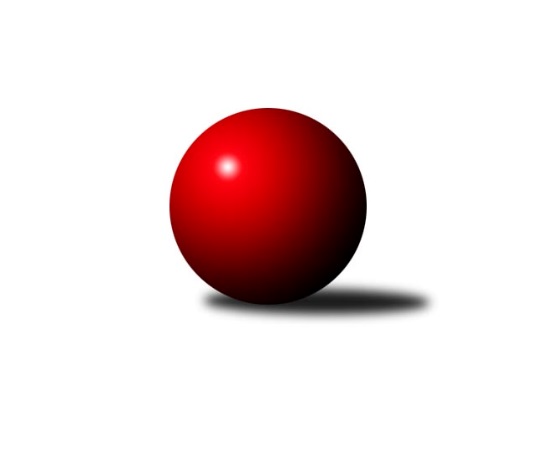 Č.9Ročník 2022/2023	18.5.2024 Jihomoravská divize 2022/2023Statistika 9. kolaTabulka družstev:		družstvo	záp	výh	rem	proh	skore	sety	průměr	body	plné	dorážka	chyby	1.	KK Kroměříž	9	8	0	1	52.0 : 20.0 	(137.5 : 78.5)	3211	16	2162	1049	37.1	2.	KK Orel Telnice	9	7	1	1	47.0 : 25.0 	(126.0 : 90.0)	3244	15	2200	1043	34.3	3.	SK Baník Ratíškovice A	9	7	0	2	47.0 : 25.0 	(122.5 : 93.5)	3284	14	2216	1069	29.6	4.	KC Zlín B	9	6	1	2	42.0 : 30.0 	(111.5 : 104.5)	3195	13	2192	1003	40.3	5.	TJ Sokol Mistřín B	9	6	0	3	44.0 : 28.0 	(121.0 : 95.0)	3244	12	2201	1043	38.4	6.	TJ Sokol Brno IV	9	5	0	4	39.0 : 33.0 	(114.0 : 102.0)	3263	10	2201	1062	37.7	7.	KK Slovan Rosice B	9	4	1	4	35.0 : 37.0 	(109.0 : 107.0)	3116	9	2146	970	51.8	8.	KK Vyškov C	9	4	0	5	34.0 : 38.0 	(105.5 : 110.5)	3125	8	2151	975	44.1	9.	TJ Jiskra Otrokovice	9	3	1	5	33.0 : 39.0 	(103.0 : 113.0)	3204	7	2178	1026	41.6	10.	TJ Sokol Šanov B	9	3	1	5	33.0 : 39.0 	(90.5 : 125.5)	3160	7	2156	1004	40.4	11.	SKK Dubňany	9	3	0	6	27.0 : 45.0 	(100.0 : 116.0)	3226	6	2173	1053	38.8	12.	TJ Sokol Husovice C	9	2	0	7	27.0 : 45.0 	(94.0 : 122.0)	3095	4	2098	998	43.8	13.	KK Blansko B	9	1	1	7	25.0 : 47.0 	(95.5 : 120.5)	3100	3	2125	976	42	14.	SK Baník Ratíškovice B	9	0	2	7	19.0 : 53.0 	(82.0 : 134.0)	3027	2	2092	935	54.4Tabulka doma:		družstvo	záp	výh	rem	proh	skore	sety	průměr	body	maximum	minimum	1.	KK Orel Telnice	4	4	0	0	25.0 : 7.0 	(60.0 : 36.0)	3360	8	3375	3326	2.	KK Kroměříž	5	4	0	1	28.0 : 12.0 	(81.0 : 39.0)	3054	8	3090	2973	3.	KC Zlín B	5	4	0	1	25.0 : 15.0 	(64.0 : 56.0)	3160	8	3265	3073	4.	SK Baník Ratíškovice A	4	3	0	1	21.0 : 11.0 	(57.0 : 39.0)	3303	6	3359	3238	5.	TJ Sokol Mistřín B	5	3	0	2	24.0 : 16.0 	(69.0 : 51.0)	3306	6	3347	3263	6.	KK Vyškov C	5	3	0	2	23.0 : 17.0 	(65.5 : 54.5)	3288	6	3359	3236	7.	KK Slovan Rosice B	4	2	1	1	18.0 : 14.0 	(52.0 : 44.0)	3101	5	3149	2963	8.	TJ Jiskra Otrokovice	4	2	0	2	18.0 : 14.0 	(53.5 : 42.5)	3264	4	3388	3215	9.	SKK Dubňany	4	2	0	2	13.0 : 19.0 	(46.5 : 49.5)	3187	4	3205	3150	10.	TJ Sokol Brno IV	5	2	0	3	19.0 : 21.0 	(64.0 : 56.0)	3188	4	3242	3119	11.	TJ Sokol Šanov B	4	1	0	3	12.0 : 20.0 	(38.0 : 58.0)	3192	2	3298	3080	12.	TJ Sokol Husovice C	5	1	0	4	16.0 : 24.0 	(60.5 : 59.5)	3184	2	3282	3095	13.	SK Baník Ratíškovice B	5	0	2	3	12.0 : 28.0 	(51.5 : 68.5)	3100	2	3151	3061	14.	KK Blansko B	4	0	1	3	11.0 : 21.0 	(47.0 : 49.0)	3218	1	3244	3172Tabulka venku:		družstvo	záp	výh	rem	proh	skore	sety	průměr	body	maximum	minimum	1.	KK Kroměříž	4	4	0	0	24.0 : 8.0 	(56.5 : 39.5)	3264	8	3354	3181	2.	SK Baník Ratíškovice A	5	4	0	1	26.0 : 14.0 	(65.5 : 54.5)	3282	8	3338	3227	3.	KK Orel Telnice	5	3	1	1	22.0 : 18.0 	(66.0 : 54.0)	3220	7	3307	3162	4.	TJ Sokol Mistřín B	4	3	0	1	20.0 : 12.0 	(52.0 : 44.0)	3229	6	3374	3106	5.	TJ Sokol Brno IV	4	3	0	1	20.0 : 12.0 	(50.0 : 46.0)	3282	6	3368	3169	6.	KC Zlín B	4	2	1	1	17.0 : 15.0 	(47.5 : 48.5)	3207	5	3279	3134	7.	TJ Sokol Šanov B	5	2	1	2	21.0 : 19.0 	(52.5 : 67.5)	3154	5	3265	3050	8.	KK Slovan Rosice B	5	2	0	3	17.0 : 23.0 	(57.0 : 63.0)	3119	4	3350	2886	9.	TJ Jiskra Otrokovice	5	1	1	3	15.0 : 25.0 	(49.5 : 70.5)	3192	3	3292	3067	10.	KK Vyškov C	4	1	0	3	11.0 : 21.0 	(40.0 : 56.0)	3085	2	3218	2935	11.	TJ Sokol Husovice C	4	1	0	3	11.0 : 21.0 	(33.5 : 62.5)	3107	2	3240	2889	12.	SKK Dubňany	5	1	0	4	14.0 : 26.0 	(53.5 : 66.5)	3234	2	3299	3168	13.	KK Blansko B	5	1	0	4	14.0 : 26.0 	(48.5 : 71.5)	3077	2	3200	2912	14.	SK Baník Ratíškovice B	4	0	0	4	7.0 : 25.0 	(30.5 : 65.5)	3008	0	3220	2794Tabulka podzimní části:		družstvo	záp	výh	rem	proh	skore	sety	průměr	body	doma	venku	1.	KK Kroměříž	9	8	0	1	52.0 : 20.0 	(137.5 : 78.5)	3211	16 	4 	0 	1 	4 	0 	0	2.	KK Orel Telnice	9	7	1	1	47.0 : 25.0 	(126.0 : 90.0)	3244	15 	4 	0 	0 	3 	1 	1	3.	SK Baník Ratíškovice A	9	7	0	2	47.0 : 25.0 	(122.5 : 93.5)	3284	14 	3 	0 	1 	4 	0 	1	4.	KC Zlín B	9	6	1	2	42.0 : 30.0 	(111.5 : 104.5)	3195	13 	4 	0 	1 	2 	1 	1	5.	TJ Sokol Mistřín B	9	6	0	3	44.0 : 28.0 	(121.0 : 95.0)	3244	12 	3 	0 	2 	3 	0 	1	6.	TJ Sokol Brno IV	9	5	0	4	39.0 : 33.0 	(114.0 : 102.0)	3263	10 	2 	0 	3 	3 	0 	1	7.	KK Slovan Rosice B	9	4	1	4	35.0 : 37.0 	(109.0 : 107.0)	3116	9 	2 	1 	1 	2 	0 	3	8.	KK Vyškov C	9	4	0	5	34.0 : 38.0 	(105.5 : 110.5)	3125	8 	3 	0 	2 	1 	0 	3	9.	TJ Jiskra Otrokovice	9	3	1	5	33.0 : 39.0 	(103.0 : 113.0)	3204	7 	2 	0 	2 	1 	1 	3	10.	TJ Sokol Šanov B	9	3	1	5	33.0 : 39.0 	(90.5 : 125.5)	3160	7 	1 	0 	3 	2 	1 	2	11.	SKK Dubňany	9	3	0	6	27.0 : 45.0 	(100.0 : 116.0)	3226	6 	2 	0 	2 	1 	0 	4	12.	TJ Sokol Husovice C	9	2	0	7	27.0 : 45.0 	(94.0 : 122.0)	3095	4 	1 	0 	4 	1 	0 	3	13.	KK Blansko B	9	1	1	7	25.0 : 47.0 	(95.5 : 120.5)	3100	3 	0 	1 	3 	1 	0 	4	14.	SK Baník Ratíškovice B	9	0	2	7	19.0 : 53.0 	(82.0 : 134.0)	3027	2 	0 	2 	3 	0 	0 	4Tabulka jarní části:		družstvo	záp	výh	rem	proh	skore	sety	průměr	body	doma	venku	1.	TJ Jiskra Otrokovice	0	0	0	0	0.0 : 0.0 	(0.0 : 0.0)	0	0 	0 	0 	0 	0 	0 	0 	2.	SK Baník Ratíškovice A	0	0	0	0	0.0 : 0.0 	(0.0 : 0.0)	0	0 	0 	0 	0 	0 	0 	0 	3.	SKK Dubňany	0	0	0	0	0.0 : 0.0 	(0.0 : 0.0)	0	0 	0 	0 	0 	0 	0 	0 	4.	KK Orel Telnice	0	0	0	0	0.0 : 0.0 	(0.0 : 0.0)	0	0 	0 	0 	0 	0 	0 	0 	5.	KK Kroměříž	0	0	0	0	0.0 : 0.0 	(0.0 : 0.0)	0	0 	0 	0 	0 	0 	0 	0 	6.	TJ Sokol Brno IV	0	0	0	0	0.0 : 0.0 	(0.0 : 0.0)	0	0 	0 	0 	0 	0 	0 	0 	7.	TJ Sokol Šanov B	0	0	0	0	0.0 : 0.0 	(0.0 : 0.0)	0	0 	0 	0 	0 	0 	0 	0 	8.	KK Vyškov C	0	0	0	0	0.0 : 0.0 	(0.0 : 0.0)	0	0 	0 	0 	0 	0 	0 	0 	9.	KC Zlín B	0	0	0	0	0.0 : 0.0 	(0.0 : 0.0)	0	0 	0 	0 	0 	0 	0 	0 	10.	KK Slovan Rosice B	0	0	0	0	0.0 : 0.0 	(0.0 : 0.0)	0	0 	0 	0 	0 	0 	0 	0 	11.	KK Blansko B	0	0	0	0	0.0 : 0.0 	(0.0 : 0.0)	0	0 	0 	0 	0 	0 	0 	0 	12.	TJ Sokol Mistřín B	0	0	0	0	0.0 : 0.0 	(0.0 : 0.0)	0	0 	0 	0 	0 	0 	0 	0 	13.	SK Baník Ratíškovice B	0	0	0	0	0.0 : 0.0 	(0.0 : 0.0)	0	0 	0 	0 	0 	0 	0 	0 	14.	TJ Sokol Husovice C	0	0	0	0	0.0 : 0.0 	(0.0 : 0.0)	0	0 	0 	0 	0 	0 	0 	0 Zisk bodů pro družstvo:		jméno hráče	družstvo	body	zápasy	v %	dílčí body	sety	v %	1.	Tomáš Kejík 	KK Kroměříž 	9	/	9	(100%)	33.5	/	36	(93%)	2.	Zbyněk Bábíček 	TJ Sokol Mistřín B 	8	/	9	(89%)	27	/	36	(75%)	3.	Marek Rozsíval 	TJ Sokol Brno IV 	8	/	9	(89%)	24	/	36	(67%)	4.	Zdeňka Ševčíková 	KK Blansko B 	7	/	7	(100%)	18.5	/	28	(66%)	5.	Jaroslav Polášek 	TJ Sokol Mistřín B 	7	/	8	(88%)	23.5	/	32	(73%)	6.	Ladislav Kacetl 	TJ Sokol Šanov B 	7	/	8	(88%)	20	/	32	(63%)	7.	Martina Zimáková 	KC Zlín B 	7	/	8	(88%)	20	/	32	(63%)	8.	Jiří Tesař 	KK Kroměříž 	7	/	9	(78%)	25	/	36	(69%)	9.	Radim Čuřík 	SK Baník Ratíškovice A 	7	/	9	(78%)	23	/	36	(64%)	10.	Radim Máca 	TJ Sokol Brno IV 	7	/	9	(78%)	20.5	/	36	(57%)	11.	Michael Divílek ml.	TJ Jiskra Otrokovice 	7	/	9	(78%)	20	/	36	(56%)	12.	Viktor Výleta 	SK Baník Ratíškovice A 	6	/	7	(86%)	19	/	28	(68%)	13.	Jaroslav Pavlík 	KK Kroměříž 	6	/	8	(75%)	23	/	32	(72%)	14.	Radek Horák 	TJ Sokol Mistřín B 	6	/	8	(75%)	18.5	/	32	(58%)	15.	Pavel Kubálek 	KC Zlín B 	6	/	9	(67%)	25.5	/	36	(71%)	16.	Radek Ingr 	KK Kroměříž 	6	/	9	(67%)	23	/	36	(64%)	17.	Aleš Procházka 	TJ Sokol Šanov B 	6	/	9	(67%)	17.5	/	36	(49%)	18.	Michal Klvaňa 	KK Slovan Rosice B 	6	/	9	(67%)	17.5	/	36	(49%)	19.	Mirek Mikáč 	KK Orel Telnice 	5	/	5	(100%)	15	/	20	(75%)	20.	Pavel Dvořák 	KK Orel Telnice 	5	/	7	(71%)	17.5	/	28	(63%)	21.	Luděk Vacenovský 	SK Baník Ratíškovice B 	5	/	7	(71%)	17	/	28	(61%)	22.	Daniel Mach 	KK Kroměříž 	5	/	7	(71%)	16	/	28	(57%)	23.	Jaroslav Zahrádka 	KK Vyškov C 	5	/	7	(71%)	15	/	28	(54%)	24.	Josef Černý 	SKK Dubňany  	5	/	7	(71%)	14.5	/	28	(52%)	25.	Petr Bakaj 	TJ Sokol Šanov B 	5	/	7	(71%)	13.5	/	28	(48%)	26.	Miroslav Ptáček 	KK Slovan Rosice B 	5	/	8	(63%)	22	/	32	(69%)	27.	Jiří Šimeček 	KK Orel Telnice 	5	/	8	(63%)	17	/	32	(53%)	28.	Lucie Kelpenčevová 	TJ Sokol Husovice C 	5	/	8	(63%)	17	/	32	(53%)	29.	Tomáš Koplík ml.	SK Baník Ratíškovice A 	5	/	8	(63%)	16.5	/	32	(52%)	30.	Vít Svoboda 	SKK Dubňany  	5	/	9	(56%)	21.5	/	36	(60%)	31.	Lukáš Chadim 	TJ Sokol Brno IV 	5	/	9	(56%)	21.5	/	36	(60%)	32.	Ladislav Novotný 	KK Blansko B 	5	/	9	(56%)	20.5	/	36	(57%)	33.	Vojtěch Stárek 	TJ Sokol Husovice C 	5	/	9	(56%)	20	/	36	(56%)	34.	Tomáš Květoň 	SK Baník Ratíškovice B 	4	/	5	(80%)	14	/	20	(70%)	35.	Petr Streubel 	KK Slovan Rosice B 	4	/	5	(80%)	12.5	/	20	(63%)	36.	Josef Král 	KK Orel Telnice 	4	/	6	(67%)	15	/	24	(63%)	37.	Jana Kurialová 	KK Vyškov C 	4	/	6	(67%)	15	/	24	(63%)	38.	Jakub Sabák 	TJ Jiskra Otrokovice 	4	/	6	(67%)	12	/	24	(50%)	39.	Jiří Dvořák 	KK Orel Telnice 	4	/	7	(57%)	16	/	28	(57%)	40.	Filip Vrzala 	KC Zlín B 	4	/	7	(57%)	15.5	/	28	(55%)	41.	Petr Večerka 	KK Vyškov C 	4	/	7	(57%)	15	/	28	(54%)	42.	Josef Něnička 	SK Baník Ratíškovice A 	4	/	8	(50%)	20	/	32	(63%)	43.	Zdenek Pokorný 	KK Orel Telnice 	4	/	8	(50%)	18.5	/	32	(58%)	44.	Petr Matuška 	KK Vyškov C 	4	/	8	(50%)	15	/	32	(47%)	45.	Zdeněk Jurkovič 	SKK Dubňany  	4	/	8	(50%)	14	/	32	(44%)	46.	Miroslav Vítek 	TJ Sokol Brno IV 	4	/	9	(44%)	20	/	36	(56%)	47.	Milan Peťovský 	TJ Sokol Mistřín B 	4	/	9	(44%)	19	/	36	(53%)	48.	Josef Kotlán 	KK Blansko B 	4	/	9	(44%)	18	/	36	(50%)	49.	Milan Svačina 	KK Vyškov C 	4	/	9	(44%)	16.5	/	36	(46%)	50.	Dominik Schüller 	SK Baník Ratíškovice A 	4	/	9	(44%)	16	/	36	(44%)	51.	Milan Mikáč 	KK Orel Telnice 	3	/	5	(60%)	12	/	20	(60%)	52.	Miloslav Krejčí 	KK Vyškov C 	3	/	5	(60%)	12	/	20	(60%)	53.	Kamil Ševela 	SK Baník Ratíškovice A 	3	/	5	(60%)	9.5	/	20	(48%)	54.	Zdeněk Bachňák 	KC Zlín B 	3	/	5	(60%)	8.5	/	20	(43%)	55.	Karel Plaga 	KK Slovan Rosice B 	3	/	6	(50%)	15	/	24	(63%)	56.	Petr Jonášek 	TJ Jiskra Otrokovice 	3	/	6	(50%)	13	/	24	(54%)	57.	Petr Boček 	KK Kroměříž 	3	/	6	(50%)	12.5	/	24	(52%)	58.	František Hrazdíra 	KK Orel Telnice 	3	/	6	(50%)	12	/	24	(50%)	59.	Šárka Palková 	KK Slovan Rosice B 	3	/	7	(43%)	15	/	28	(54%)	60.	Jakub Cizler 	TJ Sokol Mistřín B 	3	/	7	(43%)	13	/	28	(46%)	61.	Petr Polepil 	KC Zlín B 	3	/	7	(43%)	12	/	28	(43%)	62.	Jiří Rauschgold 	TJ Sokol Husovice C 	3	/	7	(43%)	12	/	28	(43%)	63.	Jiří Zapletal 	KK Blansko B 	3	/	7	(43%)	10.5	/	28	(38%)	64.	Marek Dostál 	SKK Dubňany  	3	/	8	(38%)	17	/	32	(53%)	65.	Roman Janás 	SKK Dubňany  	3	/	8	(38%)	15.5	/	32	(48%)	66.	Iva Rosendorfová 	TJ Sokol Brno IV 	3	/	8	(38%)	14.5	/	32	(45%)	67.	Tereza Divílková 	TJ Jiskra Otrokovice 	2	/	2	(100%)	5.5	/	8	(69%)	68.	Marek Škrabal 	TJ Sokol Husovice C 	2	/	2	(100%)	4	/	8	(50%)	69.	Barbora Pekárková ml.	TJ Jiskra Otrokovice 	2	/	3	(67%)	8	/	12	(67%)	70.	Pavel Jurásek 	TJ Jiskra Otrokovice 	2	/	3	(67%)	6	/	12	(50%)	71.	Roman Stříbrný 	TJ Sokol Šanov B 	2	/	4	(50%)	7	/	16	(44%)	72.	Ivana Blechová 	TJ Sokol Šanov B 	2	/	4	(50%)	6	/	16	(38%)	73.	Jaroslav Šerák 	SK Baník Ratíškovice A 	2	/	5	(40%)	11	/	20	(55%)	74.	Jiří Gach 	TJ Jiskra Otrokovice 	2	/	5	(40%)	9.5	/	20	(48%)	75.	Petr Trusina 	TJ Sokol Husovice C 	2	/	5	(40%)	8	/	20	(40%)	76.	Radim Kozumplík 	TJ Sokol Husovice C 	2	/	7	(29%)	10.5	/	28	(38%)	77.	Zdeněk Helešic 	SK Baník Ratíškovice B 	2	/	9	(22%)	11	/	36	(31%)	78.	Václav Luža 	TJ Sokol Mistřín B 	1	/	1	(100%)	3.5	/	4	(88%)	79.	Martin Polepil 	KC Zlín B 	1	/	1	(100%)	3	/	4	(75%)	80.	Petr Vyhnalík 	KK Slovan Rosice B 	1	/	1	(100%)	3	/	4	(75%)	81.	Jaroslav Šindelář 	TJ Sokol Šanov B 	1	/	1	(100%)	3	/	4	(75%)	82.	Jarmila Bábíčková 	SK Baník Ratíškovice B 	1	/	1	(100%)	3	/	4	(75%)	83.	Robert Pacal 	TJ Sokol Husovice C 	1	/	1	(100%)	3	/	4	(75%)	84.	Kateřina Ondrouchová 	TJ Jiskra Otrokovice 	1	/	1	(100%)	3	/	4	(75%)	85.	Jaromír Šula 	TJ Sokol Husovice C 	1	/	1	(100%)	3	/	4	(75%)	86.	Pavel Struhař 	KC Zlín B 	1	/	1	(100%)	2	/	4	(50%)	87.	Anastasios Jiaxis 	KK Slovan Rosice B 	1	/	1	(100%)	2	/	4	(50%)	88.	Magda Winterová 	KK Slovan Rosice B 	1	/	2	(50%)	4.5	/	8	(56%)	89.	Marta Volfová 	TJ Sokol Šanov B 	1	/	2	(50%)	4.5	/	8	(56%)	90.	Petr Bakaj ml.	TJ Sokol Šanov B 	1	/	2	(50%)	4	/	8	(50%)	91.	Dennis Urc 	TJ Sokol Mistřín B 	1	/	2	(50%)	4	/	8	(50%)	92.	Pavel Martinek 	TJ Sokol Šanov B 	1	/	2	(50%)	3	/	8	(38%)	93.	Lukáš Lehocký 	TJ Sokol Husovice C 	1	/	2	(50%)	2.5	/	8	(31%)	94.	Jakub Süsz 	TJ Jiskra Otrokovice 	1	/	3	(33%)	6	/	12	(50%)	95.	Zdeněk Šeděnka 	KC Zlín B 	1	/	3	(33%)	5	/	12	(42%)	96.	Michael Divílek st.	TJ Jiskra Otrokovice 	1	/	3	(33%)	4	/	12	(33%)	97.	Vladimír Crhonek 	KK Vyškov C 	1	/	3	(33%)	4	/	12	(33%)	98.	Petr Berka 	TJ Sokol Brno IV 	1	/	4	(25%)	6	/	16	(38%)	99.	Teofil Hasák 	TJ Jiskra Otrokovice 	1	/	4	(25%)	6	/	16	(38%)	100.	Jaroslav Smrž 	KK Slovan Rosice B 	1	/	4	(25%)	5.5	/	16	(34%)	101.	Marta Zavřelová 	TJ Jiskra Otrokovice 	1	/	4	(25%)	5	/	16	(31%)	102.	Marie Kobylková 	SK Baník Ratíškovice B 	1	/	4	(25%)	3	/	16	(19%)	103.	Tomáš Matlach 	KC Zlín B 	1	/	5	(20%)	8	/	20	(40%)	104.	Břetislav Láník 	KK Vyškov C 	1	/	5	(20%)	7	/	20	(35%)	105.	Radoslav Rozsíval 	TJ Sokol Brno IV 	1	/	5	(20%)	6.5	/	20	(33%)	106.	Aleš Zlatník 	SKK Dubňany  	1	/	5	(20%)	6	/	20	(30%)	107.	Pavel Petrů 	TJ Sokol Šanov B 	1	/	6	(17%)	6	/	24	(25%)	108.	Tomáš Peřina 	TJ Sokol Husovice C 	1	/	7	(14%)	10	/	28	(36%)	109.	Michal Zdražil 	SK Baník Ratíškovice B 	1	/	7	(14%)	8.5	/	28	(30%)	110.	Zdeněk Sedláček 	TJ Sokol Mistřín B 	1	/	7	(14%)	8.5	/	28	(30%)	111.	Vít Janáček 	KK Blansko B 	1	/	8	(13%)	13	/	32	(41%)	112.	Miroslav Flek 	KK Blansko B 	1	/	8	(13%)	11	/	32	(34%)	113.	Vojtěch Toman 	SK Baník Ratíškovice A 	0	/	1	(0%)	2	/	4	(50%)	114.	Stanislav Červenka 	TJ Sokol Šanov B 	0	/	1	(0%)	2	/	4	(50%)	115.	Igor Sedlák 	TJ Sokol Husovice C 	0	/	1	(0%)	2	/	4	(50%)	116.	Martin Cihlář 	KK Blansko B 	0	/	1	(0%)	1	/	4	(25%)	117.	Jan Veselovský 	TJ Sokol Husovice C 	0	/	1	(0%)	1	/	4	(25%)	118.	Karel Mecl 	SK Baník Ratíškovice B 	0	/	1	(0%)	1	/	4	(25%)	119.	Jana Mačudová 	SK Baník Ratíškovice B 	0	/	1	(0%)	1	/	4	(25%)	120.	Luděk Svozil 	TJ Sokol Mistřín B 	0	/	1	(0%)	1	/	4	(25%)	121.	Lukáš Sabák 	TJ Jiskra Otrokovice 	0	/	1	(0%)	1	/	4	(25%)	122.	Petr Kesjár 	TJ Sokol Šanov B 	0	/	1	(0%)	0	/	4	(0%)	123.	Adam Pavel Špaček 	TJ Sokol Mistřín B 	0	/	1	(0%)	0	/	4	(0%)	124.	Adam Šoltés 	KK Slovan Rosice B 	0	/	1	(0%)	0	/	4	(0%)	125.	Dalibor Dvorník 	TJ Sokol Husovice C 	0	/	1	(0%)	0	/	4	(0%)	126.	Václav Kratochvíla 	SKK Dubňany  	0	/	2	(0%)	4	/	8	(50%)	127.	Zdeněk Drlík 	TJ Jiskra Otrokovice 	0	/	2	(0%)	2	/	8	(25%)	128.	Eliška Novotná 	TJ Jiskra Otrokovice 	0	/	2	(0%)	2	/	8	(25%)	129.	Karel Kolařík 	KK Blansko B 	0	/	2	(0%)	1	/	8	(13%)	130.	Jan Kotouč 	KK Blansko B 	0	/	2	(0%)	1	/	8	(13%)	131.	Jan Klimentík 	TJ Sokol Šanov B 	0	/	2	(0%)	0	/	8	(0%)	132.	Marta Beranová 	SK Baník Ratíškovice B 	0	/	3	(0%)	5.5	/	12	(46%)	133.	Kristýna Klištincová 	KK Slovan Rosice B 	0	/	3	(0%)	3	/	12	(25%)	134.	Kristýna Blechová 	TJ Sokol Šanov B 	0	/	3	(0%)	3	/	12	(25%)	135.	Tomáš Kuchta 	KK Kroměříž 	0	/	3	(0%)	2.5	/	12	(21%)	136.	Stanislav Herka 	SKK Dubňany  	0	/	4	(0%)	5.5	/	16	(34%)	137.	Petr Špatný 	KK Slovan Rosice B 	0	/	5	(0%)	7	/	20	(35%)	138.	Pavel Slavík 	SK Baník Ratíškovice B 	0	/	7	(0%)	6	/	28	(21%)	139.	Radovan Kadlec 	SK Baník Ratíškovice B 	0	/	8	(0%)	9	/	32	(28%)Průměry na kuželnách:		kuželna	průměr	plné	dorážka	chyby	výkon na hráče	1.	KK MS Brno, 1-4	3306	2220	1086	36.0	(551.1)	2.	TJ Sokol Mistřín, 1-4	3274	2213	1061	39.0	(545.8)	3.	KK Vyškov, 1-4	3254	2210	1043	45.4	(542.3)	4.	Otrokovice, 1-4	3253	2201	1052	38.4	(542.3)	5.	Šanov, 1-4	3235	2189	1045	37.1	(539.2)	6.	KK Blansko, 1-6	3227	2189	1038	33.0	(538.0)	7.	Ratíškovice, 1-4	3193	2175	1018	41.7	(532.3)	8.	TJ Sokol Brno IV, 1-4	3179	2160	1018	40.1	(529.9)	9.	Dubňany, 1-4	3165	2149	1015	38.3	(527.5)	10.	KC Zlín, 1-4	3137	2152	984	42.9	(523.0)	11.	KK Slovan Rosice, 1-4	3100	2129	971	52.3	(516.8)	12.	KK Kroměříž, 1-4	2990	2057	932	46.4	(498.4)Nejlepší výkony na kuželnách:KK MS Brno, 1-4KK Orel Telnice	3375	9. kolo	Radim Čuřík 	SK Baník Ratíškovice A	630	5. koloKK Orel Telnice	3373	5. kolo	Zdenek Pokorný 	KK Orel Telnice	612	6. koloKK Orel Telnice	3366	6. kolo	Michael Divílek ml.	TJ Jiskra Otrokovice	612	6. koloSK Baník Ratíškovice A	3338	5. kolo	Jiří Šimeček 	KK Orel Telnice	607	3. koloKK Orel Telnice	3326	3. kolo	Viktor Výleta 	SK Baník Ratíškovice A	601	5. koloSKK Dubňany 	3293	3. kolo	Milan Mikáč 	KK Orel Telnice	595	9. koloTJ Jiskra Otrokovice	3215	6. kolo	Jiří Šimeček 	KK Orel Telnice	595	9. koloTJ Sokol Brno IV	3169	9. kolo	Mirek Mikáč 	KK Orel Telnice	594	5. kolo		. kolo	František Hrazdíra 	KK Orel Telnice	587	6. kolo		. kolo	Josef Černý 	SKK Dubňany 	583	3. koloTJ Sokol Mistřín, 1-4TJ Sokol Mistřín B	3347	9. kolo	Marek Rozsíval 	TJ Sokol Brno IV	648	6. koloSK Baník Ratíškovice A	3329	3. kolo	Zbyněk Bábíček 	TJ Sokol Mistřín B	612	5. koloTJ Sokol Brno IV	3327	6. kolo	Jaroslav Polášek 	TJ Sokol Mistřín B	606	9. koloTJ Sokol Mistřín B	3311	5. kolo	Jaroslav Polášek 	TJ Sokol Mistřín B	595	3. koloTJ Sokol Mistřín B	3304	3. kolo	Viktor Výleta 	SK Baník Ratíškovice A	593	3. koloTJ Sokol Mistřín B	3303	1. kolo	Zbyněk Bábíček 	TJ Sokol Mistřín B	590	9. koloTJ Sokol Mistřín B	3263	6. kolo	Dennis Urc 	TJ Sokol Mistřín B	589	1. koloSK Baník Ratíškovice B	3220	9. kolo	Jaroslav Polášek 	TJ Sokol Mistřín B	588	5. koloTJ Jiskra Otrokovice	3177	5. kolo	Radim Čuřík 	SK Baník Ratíškovice A	583	3. koloSKK Dubňany 	3168	1. kolo	Zbyněk Bábíček 	TJ Sokol Mistřín B	581	1. koloKK Vyškov, 1-4TJ Sokol Brno IV	3368	2. kolo	Miloslav Krejčí 	KK Vyškov C	593	8. koloKK Vyškov C	3359	8. kolo	Iva Rosendorfová 	TJ Sokol Brno IV	585	2. koloKK Orel Telnice	3307	8. kolo	Marek Rozsíval 	TJ Sokol Brno IV	582	2. koloTJ Sokol Mistřín B	3300	7. kolo	Jakub Cizler 	TJ Sokol Mistřín B	573	7. koloKK Vyškov C	3295	7. kolo	Jana Kurialová 	KK Vyškov C	573	8. koloKK Vyškov C	3279	2. kolo	Břetislav Láník 	KK Vyškov C	571	7. koloKK Vyškov C	3272	4. kolo	Jaroslav Zahrádka 	KK Vyškov C	570	8. koloKK Vyškov C	3236	1. kolo	Jana Kurialová 	KK Vyškov C	569	7. koloKK Blansko B	3097	1. kolo	Josef Kotlán 	KK Blansko B	569	1. koloSK Baník Ratíškovice B	3027	4. kolo	Pavel Dvořák 	KK Orel Telnice	566	8. koloOtrokovice, 1-4TJ Jiskra Otrokovice	3388	7. kolo	Barbora Pekárková ml.	TJ Jiskra Otrokovice	624	7. koloKK Kroměříž	3354	2. kolo	Tomáš Kejík 	KK Kroměříž	599	2. koloKC Zlín B	3279	4. kolo	Michael Divílek ml.	TJ Jiskra Otrokovice	585	4. koloTJ Jiskra Otrokovice	3232	2. kolo	Michael Divílek ml.	TJ Jiskra Otrokovice	578	2. koloTJ Jiskra Otrokovice	3220	8. kolo	Michael Divílek ml.	TJ Jiskra Otrokovice	576	8. koloTJ Jiskra Otrokovice	3215	4. kolo	Michael Divílek ml.	TJ Jiskra Otrokovice	573	7. koloSKK Dubňany 	3180	8. kolo	Jiří Gach 	TJ Jiskra Otrokovice	572	7. koloTJ Sokol Husovice C	3162	7. kolo	Jaroslav Pavlík 	KK Kroměříž	570	2. kolo		. kolo	Barbora Pekárková ml.	TJ Jiskra Otrokovice	568	8. kolo		. kolo	Petr Jonášek 	TJ Jiskra Otrokovice	567	7. koloŠanov, 1-4TJ Sokol Mistřín B	3374	2. kolo	Radek Horák 	TJ Sokol Mistřín B	614	2. koloTJ Sokol Šanov B	3298	9. kolo	Aleš Procházka 	TJ Sokol Šanov B	594	2. koloTJ Jiskra Otrokovice	3292	9. kolo	Aleš Procházka 	TJ Sokol Šanov B	593	9. koloSK Baník Ratíškovice A	3227	6. kolo	Radim Čuřík 	SK Baník Ratíškovice A	580	6. koloKK Orel Telnice	3219	4. kolo	Ladislav Kacetl 	TJ Sokol Šanov B	572	6. koloTJ Sokol Šanov B	3217	6. kolo	Jaroslav Polášek 	TJ Sokol Mistřín B	571	2. koloTJ Sokol Šanov B	3174	2. kolo	Jakub Cizler 	TJ Sokol Mistřín B	566	2. koloTJ Sokol Šanov B	3080	4. kolo	Roman Stříbrný 	TJ Sokol Šanov B	565	9. kolo		. kolo	Zbyněk Bábíček 	TJ Sokol Mistřín B	562	2. kolo		. kolo	Petr Bakaj 	TJ Sokol Šanov B	562	9. koloKK Blansko, 1-6TJ Sokol Šanov B	3265	7. kolo	Zdeňka Ševčíková 	KK Blansko B	603	7. koloKK Blansko B	3244	2. kolo	Radim Čuřík 	SK Baník Ratíškovice A	585	8. koloKK Blansko B	3233	7. kolo	Ladislav Novotný 	KK Blansko B	585	4. koloSKK Dubňany 	3231	4. kolo	Pavel Dvořák 	KK Orel Telnice	569	2. koloSK Baník Ratíškovice A	3228	8. kolo	Josef Kotlán 	KK Blansko B	566	2. koloKK Orel Telnice	3228	2. kolo	Josef Kotlán 	KK Blansko B	565	4. koloKK Blansko B	3221	4. kolo	Dominik Schüller 	SK Baník Ratíškovice A	563	8. koloKK Blansko B	3172	8. kolo	Marek Dostál 	SKK Dubňany 	561	4. kolo		. kolo	Josef Kotlán 	KK Blansko B	561	7. kolo		. kolo	Josef Černý 	SKK Dubňany 	559	4. koloRatíškovice, 1-4SK Baník Ratíškovice A	3359	9. kolo	Radim Čuřík 	SK Baník Ratíškovice A	617	9. koloSK Baník Ratíškovice A	3329	7. kolo	Radim Čuřík 	SK Baník Ratíškovice A	590	4. koloSKK Dubňany 	3299	7. kolo	Josef Černý 	SKK Dubňany 	584	7. koloSK Baník Ratíškovice A	3289	1. kolo	Marek Dostál 	SKK Dubňany 	583	7. koloSK Baník Ratíškovice A	3284	4. kolo	Radim Čuřík 	SK Baník Ratíškovice A	580	2. koloTJ Sokol Brno IV	3264	5. kolo	Martina Zimáková 	KC Zlín B	579	2. koloKC Zlín B	3253	2. kolo	Kamil Ševela 	SK Baník Ratíškovice A	578	7. koloSK Baník Ratíškovice A	3238	2. kolo	Tomáš Koplík ml.	SK Baník Ratíškovice A	577	1. koloKK Slovan Rosice B	3210	9. kolo	Zdeněk Jurkovič 	SKK Dubňany 	576	7. koloSK Baník Ratíškovice B	3151	5. kolo	Tomáš Koplík ml.	SK Baník Ratíškovice A	574	4. koloTJ Sokol Brno IV, 1-4KK Kroměříž	3292	9. kolo	Tomáš Kejík 	KK Kroměříž	604	9. koloTJ Sokol Husovice C	3282	6. kolo	Tomáš Kejík 	KK Kroměříž	587	4. koloTJ Sokol Brno IV	3242	7. kolo	Daniel Mach 	KK Kroměříž	578	4. koloTJ Sokol Husovice C	3240	8. kolo	Petr Trusina 	TJ Sokol Husovice C	572	6. koloTJ Sokol Brno IV	3228	3. kolo	Radim Máca 	TJ Sokol Brno IV	571	7. koloTJ Sokol Brno IV	3227	8. kolo	Marek Rozsíval 	TJ Sokol Brno IV	569	3. koloTJ Sokol Šanov B	3224	3. kolo	Tomáš Peřina 	TJ Sokol Husovice C	568	6. koloTJ Jiskra Otrokovice	3210	1. kolo	Marek Rozsíval 	TJ Sokol Brno IV	566	8. koloTJ Sokol Husovice C	3203	9. kolo	Tereza Divílková 	TJ Jiskra Otrokovice	565	1. koloKK Orel Telnice	3186	1. kolo	Petr Streubel 	KK Slovan Rosice B	564	5. koloDubňany, 1-4KK Slovan Rosice B	3350	6. kolo	Petr Streubel 	KK Slovan Rosice B	594	6. koloKK Vyškov C	3218	9. kolo	Michal Klvaňa 	KK Slovan Rosice B	585	6. koloSKK Dubňany 	3205	5. kolo	Vít Svoboda 	SKK Dubňany 	580	9. koloSKK Dubňany 	3201	2. kolo	Šárka Palková 	KK Slovan Rosice B	570	6. koloSKK Dubňany 	3190	9. kolo	Petr Bakaj 	TJ Sokol Šanov B	567	5. koloSKK Dubňany 	3150	6. kolo	Marek Škrabal 	TJ Sokol Husovice C	564	2. koloTJ Sokol Šanov B	3117	5. kolo	Josef Černý 	SKK Dubňany 	563	5. koloTJ Sokol Husovice C	2889	2. kolo	Miroslav Ptáček 	KK Slovan Rosice B	562	6. kolo		. kolo	Marek Dostál 	SKK Dubňany 	556	5. kolo		. kolo	Miloslav Krejčí 	KK Vyškov C	555	9. koloKC Zlín, 1-4KC Zlín B	3265	9. kolo	Zdeňka Ševčíková 	KK Blansko B	596	9. koloKK Blansko B	3200	9. kolo	Martina Zimáková 	KC Zlín B	592	9. koloKK Kroměříž	3200	6. kolo	Tomáš Kejík 	KK Kroměříž	580	6. koloKC Zlín B	3166	1. kolo	Jiří Tesař 	KK Kroměříž	559	6. koloKC Zlín B	3164	5. kolo	Ladislav Novotný 	KK Blansko B	557	9. koloKK Vyškov C	3156	5. kolo	Martina Zimáková 	KC Zlín B	557	5. koloKC Zlín B	3130	6. kolo	Pavel Kubálek 	KC Zlín B	555	9. koloKC Zlín B	3073	3. kolo	Pavel Kubálek 	KC Zlín B	552	6. koloTJ Sokol Šanov B	3050	1. kolo	Pavel Kubálek 	KC Zlín B	551	5. koloKK Slovan Rosice B	2973	3. kolo	Petr Polepil 	KC Zlín B	550	9. koloKK Slovan Rosice, 1-4KK Orel Telnice	3162	7. kolo	Miroslav Ptáček 	KK Slovan Rosice B	578	8. koloKK Slovan Rosice B	3149	8. kolo	Petr Streubel 	KK Slovan Rosice B	575	2. koloKK Slovan Rosice B	3149	4. kolo	Zdenek Pokorný 	KK Orel Telnice	560	7. koloKK Slovan Rosice B	3144	2. kolo	Jaroslav Polášek 	TJ Sokol Mistřín B	560	4. koloTJ Sokol Mistřín B	3134	4. kolo	Miroslav Ptáček 	KK Slovan Rosice B	559	4. koloTJ Sokol Šanov B	3113	8. kolo	Karel Plaga 	KK Slovan Rosice B	559	4. koloSK Baník Ratíškovice B	2992	2. kolo	Šárka Palková 	KK Slovan Rosice B	551	4. koloKK Slovan Rosice B	2963	7. kolo	Ladislav Kacetl 	TJ Sokol Šanov B	548	8. kolo		. kolo	Petr Vyhnalík 	KK Slovan Rosice B	542	2. kolo		. kolo	Kristýna Klištincová 	KK Slovan Rosice B	539	8. koloKK Kroměříž, 1-4TJ Sokol Mistřín B	3106	8. kolo	Jiří Tesař 	KK Kroměříž	580	5. koloKK Kroměříž	3090	1. kolo	Tomáš Kejík 	KK Kroměříž	573	5. koloKK Kroměříž	3075	3. kolo	Tomáš Kejík 	KK Kroměříž	564	3. koloKK Kroměříž	3072	8. kolo	Zbyněk Bábíček 	TJ Sokol Mistřín B	561	8. koloKK Kroměříž	3058	5. kolo	Tomáš Kejík 	KK Kroměříž	556	1. koloKK Kroměříž	2973	7. kolo	Tomáš Kejík 	KK Kroměříž	552	8. koloKK Vyškov C	2935	3. kolo	Petr Streubel 	KK Slovan Rosice B	546	1. koloKK Blansko B	2912	5. kolo	Jaroslav Pavlík 	KK Kroměříž	545	1. koloKK Slovan Rosice B	2886	1. kolo	Radek Horák 	TJ Sokol Mistřín B	530	8. koloSK Baník Ratíškovice B	2794	7. kolo	Ladislav Novotný 	KK Blansko B	530	5. koloČetnost výsledků:	8.0 : 0.0	1x	7.0 : 1.0	10x	6.0 : 2.0	12x	5.0 : 3.0	8x	4.0 : 4.0	4x	3.0 : 5.0	10x	2.0 : 6.0	12x	1.0 : 7.0	5x	0.0 : 8.0	1x